МИНИСТЕРСТВО НАУКИ И ВЫСШЕГО ОБРАЗОВАНИЯ РОССИЙСКОЙ ФЕДЕРАЦИИФедеральное государственное бюджетное образовательное учреждениевысшего образования «КУБАНСКИЙ ГОСУДАРСТВЕННЫЙ УНИВЕРСИТЕТ»(ФГБОУ ВО «КубГУ»)Факультет экономическийКафедра экономики и управления инновационными системамиКУРСОВАЯ РАБОТААНАЛИЗ ФИНАНСОВО-ХОЗЯЙСТВЕННОЙ ДЕЯТЕЛЬНОСТИ
 ООО «АЭРОМАР-КРАСНОДАР»Работу выполнил                                                                              Д. Р. Демидов (подпись, дата)      Направление подготовки	27.03.05 Инноватика   	     курс    2           	Направленность (профиль) Управление инновационными проектами и трансфер технологийНаучный руководитель:канд. экон. наук, доц ___________________________________А. С. Алеников (подпись, дата)                        Нормоконтролер:канд. экон. наук, доц                                                                             А. С. Алеников(подпись, дата)Краснодар2023СОДЕРЖАНИЕВВЕДЕНИЕАктуальность выбранной темы состоит в том, что анализ финансово-хозяйственной деятельности является необходимым элементом в системе управления предприятия, поскольку является той базой, на которой строится разработка экономической стратегии предприятия.Данный анализ нужен для того, чтобы объективно оценить рентабельность организации в связи с нынешней политической ситуацией. Для проведения анализа используются различные методы и показатели, которые позволяют оценить финансовое состояние предприятия, его доходность и рентабельность. Кроме того, анализ финансово–хозяйственной деятельности организации помогает определить уровень конкурентоспособности предприятия и его потенциал для развития.Целью данного исследования является проведение анализа финансовой отчетности ООО «АЭРОМАР-КРАСНОДАР».Для достижения поставленной цели необходимо решить следующие задачи:–рассмотреть характеристику предприятия; –оценить макроэкономическую среду компании;–на основе горизонтального и вертикального анализов изучить бухгалтерскую отчетность предприятия;–проанализировать финансовую устойчивость компании;–исследовать показатели платежеспособности компании и ликвидности активов его баланса;–провести анализ рентабельности ОО «АЭРОМАР-КРАСНОДАР»;–рассмотреть вероятность банкротства предприятия;–выполнить факторный анализ рентабельности собственного капитала предприятия;–дать оценку деловой активности предприятия;Объектом исследования выступает финансово-хозяйственная деятельность ООО «АЭРОМАР-КРАСНОДАР».Предметом исследования финансовое состояние предприятия ООО «АЭРОМАР-КРАСНОДАР», специализирующееся на производстве питания для авиапассажиров.Период исследования: 2018–2022 гг.Информационный базис исследования – бухгалтерская отчетность ООО «АЭРОМАР-КРАСНОДАР».Структура работы: курсовая работа включает введение, 3 раздела, заключение, список литературы из 10 источников. Текст работы проиллюстрирован 25 рисунками, 16 таблицами. Во введении обоснована актуальность темы исследования и оценена степень ее изученности в науке, определена проблема, цель, задачи, объект и предмет исследования. В первом разделе описываются характеристика макроэкономические факторы, влияющие на финансовое состояние компании. Во втором разделе проведен анализ, рассчитаны финансовые показатели компании и дана оценка финансовой деятельности предприятия. В третьем разделе, используя продвинутые инструменты экономического анализа, рассматривается финансовое положение ООО «АЭРОМАР-КРАСНОДАР» В заключении изложены основные выводы и результаты исследования.  Характеристика ООО «АЭРОМАР-КРАСНОДАР»1.1 Общая информация о компании ООО «АЭРОМАР-КРАСНОДАР»Полное наименование организации: ОБЩЕСТВО С ОГРАНИЧЕНННОЙ ОТВЕТСТВЕННОСТЬЮ «АЭРОМАР-КРАСНОДАР» Общество с ограниченной ответственностью «АЭРОМ-МАР-КРАСНОДАР» (в дальнейшем – «общество») учреждено членами трудового коллектива арендного предприятия Армавирский завод железнодорожного машиностроения и является правопреемником последнего. Зарегистрировано 11 апреля 2018 года по адресу 350912, Краснодарский край, г. Краснодар, ул. Им. Евдокии Бершанской (Пашковский жилой, д. 355, зд. СТОЛОВАЯ). Основной (по коду ОКВЭД ред.2): 56.29 - Деятельность предприятий общественного питания по прочим видам организации питания. Также имеет дополнительные виды деятельности, не относящиеся к питанию (45.11 торговля легковыми автомобилями, 45.20 техническое обслуживание и ремонт автотранспортных средств и др.)Статус организации: коммерческая, действующаяОрганизационно-правовая форма: Общества с ограниченной ответственностью (код 12300 по ОКОПФ)Место нахождения: 350912, Краснодарский Край, г. Краснодар, ул. им. Евдокии Бершанской (Пашковский жилой, д. 355).Основной вид деятельности: деятельность предприятий общественного питания по прочим видам организации питания (код по ОКВЭД 56.29). Также ООО «АЭРОМАР-КРАСНОДАР» работает еще по 12 направлениям.Дата регистрации11.04.2018. На 25 мая 2023 года юридическое лицо является действующим.ОГРН 1182375029374ИНН 2312270648КПП 231201001Код по ОКПО: 28249534Форма собственности (по ОКФС): 16Компанию возглавляет генеральный директор: Коваленко Алина Васильевна (ИНН: 231294078412).По данным ФАС, ООО «АЭРОМАР-КРАСНОДАР» не входит в реестр недобросовестных поставщиков. Согласно данным ФНС, среднесписочная численность работников за 2022 год составляет 188 человека.Согласно данным ФГИС, «Единый Реестр Проверок», с 2018 года в отношении ООО «АЭРОМАР-КРАСНОДАР» была инициирована 15 проверка: все без нарушений.Согласно данным картотеки арбитражных дел, в арбитражных судах РФ были рассмотрены 1 судебное дело с участием ООО «АЭРОМАР-КРАСНОДАР». Дата суда: 15.12.2022 «О неисполнении или ненадлежащем исполнении обязательств по договорам поставки», на стороне истца.Организация насчитывает двух учредителей: АО "АЭРОМАР" (ОКПО:01179509) (51%), ООО "СПБП ОАО "МАКР" (ОКПО:88997923) (49%).Таблица 1 – Учредители ООО «АЭРОМАР-КРАСНОДАР»Также общество имеет лицензию: Розничная продажа алкогольной продукции, лицензируемая субъектами Российской Федерации или органами местного самоуправления в соответствии с представленными законом полномочиями.Основные направления деятельности:– Деятельность предприятий общественного питания по прочим видам организации питания;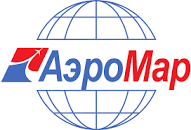 Рисунок 1 – Логотип компании «АЭРОМАР-КРАСНОДАР»ООО «АЭРОМАР-КРАСНОДАР» — крупнейшая в России компания по производству питания для авиапассажиров. Они оказывают услуги по уборке и экипировке салонов воздушных судов, а также по предоставлению торговли легковыми автомобилями. 1.2 Макроэкономическая характеристика деятельности ООО «АЭРОМАР-КРАСНОДАР»ООО «АЭРОМАР-КРАСНОДАР» является одним из крупнейших организация, которая предоставляет услуги бортового питания, уборку и экипировку воздушных судов. В городе имеется еще три компании, которые занимаются подобной деятельностью. Но в силу того, что, рассматривая фирма имеет двух учредителей и имеет центры в Москве и Санкт-Петербурге, ее репутация позволяет оставаться конкурентоспособной на рынке. Поэтому аэропорты Краснодарского края пользуются услугами ООО «АЭРОМАР-КРАСНОДАР».Помимо своей основной деятельности, для большей конкурентоспособности компания начала развивать автомобильный бизнес, занимаясь трансфером внутри аэропортов. Данная деятельность делает организацию более конкурентоспособной.С 2019 года компания прославилась качественным обслуживанием VIP – рейсов, за что имеется соответствующий сертификат. Поэтому, макроэкономическая среда для организации весьма положительна, так как компания расширяет свою сферу услуг и успешно распространяется по всей стране. Стоит отметить, что ОО «АЭРОМАР-КРАСНОДАР» является дочерней компанией ООО «АЭРОМАР».На сегодняшний день организация «АЭРОМАР» работает с аэропортами следующих городов:– Санкт-Петербург;– Владивосток;– Сочи;– Краснодар;– Ростов-на-Дону;– Симферополь;– Уфа;– Анапа;Благодаря расширению спектра оказываемых услуг выросла стоимость компании. И ООО «Аэромар-Краснодар» занимает третье место по стоимости в своей отрасли:Таблица 2 – Стоимости бизнесов в Краснодарском крае в отраслиВ сравнении с 2018 годом, выручка компании значительно выросла. Так как в начале своего функционирования у организации была низкая выручка и отрицательная прибыль. Но сейчас компания занимает второе место по выручке в своей отрасли. Такой успех обуславливается расширением услуг, открытием новых филиалов. Также стоит обратить внимание на то, что за последние годы у компании много побед в разных конкурсах, связанных с обслуживанием клиентов и качеством готовой еды.Таблица 3 – Список самых больших выручек в отрасли общественного питанияТаким образом, из таблицы 2 и 3 можно сделать вывод о том, что организация «АЭРОМАР-КРАСНОДАР» развивается в настоящее время. Она стремительно улучшает свою структуру, расширяет услуги и стремится к «номер 1» в отрасли общественного питания.Для более детального изучения макроокружения компании будем использовать STEP-анализ.Данный метод изучения макроэкономического окружения организации позволяет исследовать внешнюю среду, а также саму структуру предприятия, ее сильные и слабые стороны. Выведем четвертый и шестой этапы данного анализа: разделение фактора на группы в зависимости от их взаимодействия – социальные, политические и другие. Результаты представлены в таблице 4.Таблица 4–4 и 6 этапы STEP-анализа макроокружения ООО «АЭРОМАР-КРАСНОДАР»Опираясь на данные таблицы 4, можно сделать вывод о том, что ООО «АЭРОМАР-КРАСНОДАР» находится в достаточно неопределенное макроэкономической ситуации, которая состоит как из угроз, так из положительных сторон для развития бизнеса.После проведения STEP-анализа главной задачей организации должно стать либо сокращение персонала, в связи с сокращением количества перелетов, либо охватывание большей территории, или расширением услуг, чтобы в будущем избежать финансовые потери.1.3 Горизонтальный и вертикальный анализ финансовой отчетностиГоризонтальный анализ позволяет провести сравнение показателей состояния компании за 2 и более периодов. В ходе оценки будут рассчитаны темпы прироста отдельных показателей ООО «АЭРОМАР-КРАСНОДАР». Для выявления изменения используется анализ данных по годам. Основой для проведения горизонтального анализа является финансовая отчетность предприятия.Вертикальный анализ – это метод, при котором каждая строка финансовой отчетности анализируется в процентах относительно базовой строки. Этот метод позволяет увидеть долю каждой статьи расходов и доходов в общей структуре финансовой отчетности. Вертикальный анализ может помочь выявить изменения в структуре расходов и доходов компании, что может свидетельствовать о проблемах в управлении компанией.Горизонтальный анализ – это метод, при котором производится анализ изменения финансовых показателей компании в течение определенного периода времени. Для этого используется анализ относительных изменений и абсолютных изменений. Анализ относительных изменений показывает, насколько процентное изменение произошло в финансовых показателях компании за период времени, а анализ абсолютных изменений показывает, насколько конкретные показатели изменились за период времени. Горизонтальный анализ позволяет оценить динамику изменения финансовых показателей компании, что может помочь в прогнозировании ее будущих результатов.Стоит отметить, что компания была зарегистрирована в апреле 2018 года. Поэтому 2017 год и 2018 год в анализе не будут фигурировать, так как данных о 2018 году недостаточно для объективной оценки.Рисунок 2 – оборотные и внеоборотные активы 
ООО «АЭРОМАР-КРАСНОДАР»По данным проведенного горизонтального и вертикального анализа ББ, были сделаны следующие выводы. Основную долю в имуществе ООО «АЭРОМАР-КРАСНОДАР» составляют оборотные активы. Данное соотношение повествует нам о ликвидности имущества организации. Наглядная разница отношения оборотных им внеоборотных активов в имуществе организации представлена на рисунке 2.В период с 2019 по 2022 года рост запасов все время увеличивается, что и дает преимущество в соотношении оборотных и внеоборотных активов. По мере увеличения запасов растет и чистая прибыль компании. Следовательно, увеличение запасов положительно сказывается на финансовой составляющей организации.Увеличение доли собственного капитала за рассматриваемый период с 2018 г. по 2022 г. На 158 282 тыс. руб. или на 161,5% и его высокие темпы роста говорят о повышении финансовой устойчивости ООО «АЭРОМАР-КРАНСОДАР».Также наблюдается рост собственного и заёмного капиталов. Собственный капитал в период с 2019–2022 года вырос на 157 302 тыс. руб. Величина заемного капитала за этот же период понизилась и на 2022 год величина заемного капитала равняется нулю. Если рассчитывать коэффициент, показывающий отношение собственных средств к заемному капиталу, то он будет меньше 0,5. Что является показателем устойчивого финансового положения, но одновременно указывает, а неэффективность работы предприятия. Следовательно, на конец 2022 года, компания считается полностью независимой.Малая доля и темп роста долгосрочных заемных средств на всем рассматриваемом периоде говорят об не особом доверии инвесторов к организации. Однако несмотря на высокую прибыль компании, данный фактор не является объективным.Перейдем к результатам анализа ОФР. Можем наблюдать, что в отдельно взятые годы по сравнению с предыдущим выручка сначала уменьшалась, в период 2018–2019 годов прибыль была отрицательной. Только с 2020 года прибыль компании стала положительной (126 734 тыс. руб.) и далее наблюдался высокий темп роста прибыли организации. Таким образом, общая тенденция пошла на повышение.Прибыль от продаж за весь период суммарно повышалась – это положительный фактор развития, несмотря на отрицательную прибыль в первые два года функционирования компании. Рисунок 3 – Совокупный финансовый результат 
ООО «АЭРОМАР-КРАСНОДАР» за 2018–2022 гг. (тыс. руб.)Итак, можно сказать о том, что наиболее успешным оказался 2022 г. по сравнению с другими годами. Это может быть связано с увеличением продаж, расширением бизнеса. Также хороший рост прибыли показали выигрыши организации во всероссийских конкурсах по обслуживанию клиентов на борту самолета как эконом, так и бизнес-классов.Также стоит подробно рассмотреть горизонтальный анализ ОФР тех периодов, в которых наблюдались положительная прибыль и интенсивный рост прибыли. Проанализировать периоды с положительным показателем прибыли необходимо для того, чтобы как можно точнее оценить рост прибыли ООО «АЭРОМАР-КРАСНОДАР». Так как рассматривать горизонтальный анализ на фоне отрицательной и положительной прибыли не совсем объективная оценка, так как прирост будет даже при малом изменении прибыли в лучшую сторону. Элементы горизонтального анализа таких периодов представлены в таблице 5.Таблица 5 – Анализ структуры ОФР с 2020 по 2020 гг.При рассмотрении ОФР изучим также структуру прибыли до налогообложения. При изучении структуры прибыли вывели динамику доходов и расходов предприятия.Рисунок 4 – Доходы предприятия до налогообложения за 2020–2022 гг.Рисунок 5 – Расходы предприятия до налогообложения за 2020–2022 гг.При изучении рисунков, изображенных выше, наблюдаем, что показатели доходов выше, чем показатели расходов. Также видим, что доходы и расходы пропорционально увеличились в 2022 году по сравнению с 2020. Это повествует о том, что компания наращивает обороты, тем самым увеличивая свою прибыль.Чистую прибыль (убыток) от продаж можем наблюдать на рисунке 6.Рисунок 6 – Прибыль (убыток) от продаж ООО «АЭРОМАР-КРАСНОДАР»Таким образом, можно сделать вывод о том, что компания постоянно развивается, расширяется и это положительно сказывается на прибыли организации. Данная стратегия изучаемого ООО все еще эффективна, несмотря на часто меняющуюся макроэкономическую среду предприятия.2. Анализ финансово–хозяйственной деятельности ООО «АЭРОМАР-КРАСНОДАР»2.1 Анализ ликвидности и платежеспособности ООО «АЭРОМАР-КРАСНОДАР»Для улучшения финансового состояния и укрепления позиций организации важно регулярно проводить анализ ее экономической деятельности. В ходе такого анализа внутренние пользователи эффективнее контролируют и принимают управленческие решения внутри отдельной организации, что помогает ей оставаться конкурентоспособной и приносить доход. Анализ финансово–хозяйственной деятельности включает в себя:анализ ликвидности и платежеспособности;анализ рентабельности и деловой активности;анализ финансовой устойчивости и банкротства.Анализ ликвидности необходим для того, чтобы оценить способности организации своевременно и полностью рассчитаться по своим обязательствам. При этом анализе сравнивают средства по активу, сгруппированные по степени их ликвидности, с обязательствами компании по пассиву, сгруппированными по срокам их погашения.В зависимости от скорости превращения в денежные средства активы разделяют на группы:А1 – наиболее ликвидные активы. Рассчитывается, как сумма денежных средств и краткосрочных финансовых вложений.А2 – быстро реализуемые активы. К ним относится краткосрочная дебиторская задолженность со сроком платежа не более 12 месяцев после отчетной даты.А3 – медленно реализуемые активы. К ним относятся: запасы, долгосрочные дебиторские задолженности со сроком платежа более 12 месяцев после отчетной даты, НДС и прочие оборотные активы.А4 – Трудно реализуемые активы – внеоборотные активы. Пассивы баланса группируют по степени срочности их оплаты. Выделяют четыре группы пассивов:П1 – Наиболее срочные обязательства – кредиторская задолженность.П2 – краткосрочные пассивы. Они равны сумме краткосрочных займов и кредитов, задолженности участникам по выплате доходов и прочих краткосрочных обязательств.П3 – долгосрочные пассивы. К ним относят: долгосрочные обязательства, доходы будущих периодов, резервы предстоящих расходов и платежей.П4. Постоянные пассивы – это капитал и резервы.Составив аналитическую таблицу 6, проведем анализ ликвидности и платежеспособности по данным отчетностей организации за представленный период. Таблица 6 – Анализ ликвидности баланса ООО «АЭРОМАР-КРАСНОДАР» (тыс. руб.)Таблица 7 – темп роста ликвидности баланса организацииЛиквидность — это способность актива быстро и с минимальными потерями превратиться в наличные средства. Баланс считается абсолютно ликвидным, если имеются соотношения, представленные в первом столбце таблицы 8.За рассматриваемый период неравенство А1 => П1 выполнилось только в 2018 году. Это говорит о том, что в организации наблюдается недостаток наиболее ликвидных активов. У ООО «АЭРОМАР-КРАСНОДАР» не хватает средств, чтобы покрыть срочные обязательства на момент составления баланса. Значит, организация не является абсолютно ликвидной.Таблица 8 – Соотношение активов и пассивов балансаЗа рассматриваемый период неравенство А1 => П1 выполнилось только в 2018 году. Это говорит о том, что в организации наблюдается недостаток наиболее ликвидных активов. У ООО «АЭРОМАР-КРАСНОДАР» не хватает средств, чтобы покрыть срочные обязательства на момент составления баланса. Значит, организация не является абсолютно ликвидной.Неравенство А2 => П2 за все 5 лет выполнилось, мы можем сделать вывод о том, что организация платежеспособна в ближайшем промежутке времени, так как быстро реализуемые активы превышают краткосрочные пассивы, а, значит, предприятие может погасить среднесрочные обязательства быстро реализуемыми активами при своевременной оплате дебиторской задолженности.Следующее неравенство А3 => П3 выполнилось во всех годах, кроме 2022. Это отражает возможность погашения организацией долгосрочных обязательств медленно реализуемыми активами, что говорит о ее платежеспособности.Несмотря на невыполнение первого неравенства, из таблицы можно увидеть, что А4 <П4. Это указывает на приличную степень платежеспособности. Организация может погасить обязательства соответствующими активами.Теперь проведем более детальный анализ. Анализ платежеспособности организации с использованием финансовых коэффициентов. Данные можно наблюдать в таблице 9.Таблица 9 – Анализ ликвидности оборотных активов ООО «АЭРОМАР-КРАСНОДАР»Общий показатель платежеспособности — это финансовый показатель, который помогает оценить способность предприятия или организации выполнять свои финансовые обязательства в срок. Он рассчитывается путем деления текущих активов на текущие обязательства. Чем выше показатель, тем лучше платежеспособность компании. Из рисунка 7 можно увидеть, что показатель платежеспособности превышал норму только в 2022 году. До этого компания уверенно шла к преодолению нормативного показателя данного коэффициента.Рисунок 7 – Общий показатель платежеспособности компанииДалее проанализируем коэффициент абсолютной ликвидности. Данные можно наблюдать на рисунке 8.Рисунок 8 – Коэффициент абсолютной ликвидности организацииКоэффициент быстрой (срочной) ликвидности характеризует способность компании погашать текущие (краткосрочные) обязательства за счет оборотных активов. Данный показатель находился выше нормы начиная с 2020 года. Это значит, что ликвидные средства организации могут немедленно покрыть ее краткосрочные задолженности.Коэффициент текущей ликвидности дает общую оценку ликвидности активов, показывая, какую часть текущих обязательств можно погасить, мобилизовав все оборотные средства. Этот показатель был ниже нормы до 2020 года. Сейчас превышает норму с запасом, это значит, что резервных запасов вполне хватает для покрытия убытков. Общую динамику роста этих двух коэффициентов мы можем увидеть на рисунке 9.Рисунок 9 – Динамика текущей и быстрой ликвидностиКоэффициент обеспеченности собственными средствами (КОС) показывает достаточность у организации собственных средств для финансирования текущей деятельности. Чем выше КОС, тем более финансово устойчивой будет компания, так как она имеет большую долю собственных средств в структуре финансирования. Динамику «КОС» можем наблюдать на рисунке 10.Рисунок 10 – КОС «АЭРОМАР-КРАСНОДАР»Данный показатель показывал наибольшее отклонение в 2019 году (-1,0437), что не совсем хорошо для организации.  Показатель начал расти только к 2020 году. Далее и в настоящее время показатель превышает норму, что говорит о финансовой устойчивости организации.Коэффициент маневренности функционирующего капитала является более информативным показателем, дополняющим коэффициенты платежеспособности и ликвидности.Значение этого коэффициента в рассматриваемом периоде сначала возрастало до 2020 года, далее наблюдалось резкое снижение в 2021–2022 гг., что означает сокращение части функционирующего капитала, обездвиженного в производственных запасах и долгосрочной дебиторской задолженности. Это является положительным фактором того, что компания имеет возможности оплачивать текущие расходы. Динамика на рисунке 11.Доля оборотных средств в активах представляет собой отношение оборотных средств к общему объему активов. Этот показатель позволяет судить о ликвидности баланса в целом: чем он выше, тем при прочих равных условиях ликвиднее баланс. Динамика отображена на рисунке 12.Рисунок 11 – Коэффициент маневренности функционирующего капиталаРисунок 12 – Доля оборотных средств в активах компанииНа всем исследуемом периоде данный коэффициент превышал норму (0,5). Лишь в 2019 году был немного выше нормы (0,5246), в остальных периодах показатель был в пределах 0,6–0,7.2.2 Анализ рентабельности и деловой активности ООО «АЭРОМАР-КРАСНОДАР»Цель анализа рентабельности состоит в том, чтобы определить долю прибыли в каждом рубле затрат на производство продукции, то есть оценить эффективность производственной деятельности предприятия.Рентабельность показывает, какую сумму прибыли организация получает с каждого рубля, вложенного в бизнес и истраченного в процессе деятельности. Она измеряется с помощью целой системы относительных показателей, характеризующих эффективность работы предприятия в целом, доходность различных направлений деятельности, выгодность производства отдельных видов продукции и услуг.Определим эффективность деятельности организации, проведя анализ рентабельности за период с 2018 г. по 2022 г., представленный в таблице 10.Таблица 10 – Анализ рентабельности ООО «АЭРМОАР-КРАСНОДАР»Рентабельность продаж характеризует главный аспект работы компании – реализацию основной продукции. Этот показатель рассчитывается как отношение прибыли к выручке и выражается в процентах.Из-за увеличения выручки и уменьшения затрат, рентабельность продаж имеет благоприятную тенденцию. В 2018 году его значение равно нулю, а в 2019–2020 гг. отрицательный характер. Что не совсем положительно сказывается на стабильности компании. Зато в 2021–2022 гг. показатели равны 20,59% и 21,38% соответственно, что почти в 2.5 раза превышает среднеотраслевое значение (8,3%), что уже повествует нам об надежной стабильности и эффективности предприятия.Рисунок 13 – Рентабельность продаж организацииЧистая рентабельность показывает величину чистой прибыли, которую получит организация на единицу выручки. Как правило этот коэффициент должен быть больше нуля, что наблюдается во всех годах, кроме 2019–2020 года. В 2021 и 2022 годах коэффициент показывает пиковые показатели. Динамику можем наблюдать на рисунке 14.Рисунок 14 – Чистая рентабельность ООО «АЭРОМАР-КРАСНОДАР»Рентабельность собственного капитала, по сути, главный показатель для стратегических инвесторов, так как он определяет эффективность использования капитала, инвестированного собственниками предприятия (рисунок 15).Рисунок 15 – Рентабельность собственного капитала организацииДанный коэффициент вырос с отрицательного значение (-2,04), до 128,82 и год закончился на показателе 99,78. Для собственников это означает перспективную выгодность вкладывания средств в компанию.Валовая рентабельность отражает сколько валовой прибыли в каждом рубле реализованной продукции. Чем выше данный показатель, тем лучше. Так на рисунке 16 наблюдаются скачки валовой рентабельности с 2019 по 2022 год. В 2019 году валовая рентабельность составляла 21,25, а в 2020 году опустилась до показателя в 8,67. Это связано в связи карантином, когда города и страны были закрыты для перелетов.Рисунок 16 – Валовая рентабельность предприятияЗа весь рассматриваемы период прослеживается сначала рост до 2019-2020гг., далее следует резкий скачок вниз, в связи с COVID-19, далее ситуация нормализуется и коэффициенты начинают расти пропорционально примерно на 19%, что положительно сказывается на предприятии.Далее исследуем показатели деловой активности ООО «АЭРОМАР-КРАСНОДАР». Анализ деловой активности ООО «АЭРОМАР-КРАСНОДАР» необходим для получения объективного представления об эффективности экономической деятельности компании и интенсивности использования ее ресурсной базы с целью выявления резервов их повышения. Данные отображены в таблице 11. Таблица 11 – Анализ деловой активности ООО «АЭРОМАР-КРАСНОДАР»В рамках экономического анализа деловая активность понимается как текущая производственная и коммерческая деятельность компании. Рассмотрим некоторые показатели более подробно.Ресурсоотдача показывает количество полных циклов обращения продукции за период анализа. Этот коэффициент используется инвесторами для оценки эффективности вложений капитала.Рисунок 17 – Ресурсоотдача организацииЗа рассматриваемый период наблюдается постепенный рост данного показателя с 0,7873 до 2,9031 (рисунок 17). Это говорит о росте объема продаж или о снижении суммы используемых активов.Коэффициент отдачи собственного капитала показывает, сколько требуется оборотов для оплаты выставленных счетов. Изучая рисунок 18, общий тренд идет на повышение, что отражает увеличение выручки от продаж на каждый рубль, инвестированный в собственные средства. Так на начало рассматриваемого периода коэффициент был отрицательным и составлял -10,92, а на конец периода 6,34.Рисунок 18 – Коэффициент отдачи собственного капитала организации.Оборачиваемость материальных средств показывает число оборотов материальных средств (рисунок 19). Так как, начиная с 2021 года коэффициент был больше единицы, то предприятие с недавних пор можно считать рентабельным.Рисунок 19 – Оборачиваемость материальных активов организацииОборачиваемость денежных средств отражает интенсивность использования денежных средств предприятия. В периоде с 2019 года по 2022 год значение данного показателя сначала растет с 0,82 до 44,55. Далее в 2021 году снижается до 12 и держится в пределах одной единицы вплоть до 2022 года в пределах одной единицы.Рисунок 20 – Оборачиваемость денежных средств организацииИсходя из рисунка 21, можно увидеть, что сроки погашения дебиторской задолженности ниже сроков погашения кредиторской. Рисунок 21 – Срок погашения дебиторской и кредиторской задолженности компанииЭто значит, что организация должна больше, чем ей. Но к концу периода 2022 года, показатели находятся в пределах одного показателя и значительно снизились.Проведение анализа деловой активности является важным этапом в развитии любой компании, поскольку позволяет выявить проблемы и принимать меры по их устранению. Исходя из проведенного анализа, можно сделать вывод о том, что в целом ООО «АЭРОМАР-КРАСНОДАР» достаточно конкурентоспособна и успешна.2.3 Анализ финансовой устойчивости и вероятности банкротства ООО «АЭРОМАР-КРАСНОДАР»Анализ финансовой устойчивости позволяет изучить степень стабильности положения организации. Данный показатель определяет соотношение величин собственных и заемных источников формирования запасов и стоимости самих запасов. Обеспеченность запасов и затрат источниками формирования, а также эффективное использование финансовых ресурсов является существенной характеристикой финансовой устойчивости, тогда как платежеспособность выступает ее внешним проявлением. Благодаря своевременно проведенному анализу финансового состояния организации можно вовремя понять, какие у предприятия есть проблемы в течение анализируемого периода или какие могут возникнуть в будущем и, проведя специальные меры, предотвратить эти нежелательные последствия.Оценка финансового состояния организации будет неполной без анализа финансовой устойчивости, который дает понимание степени независимости от заемных источников финансирования. Проведем данный анализ для того, чтобы определить, насколько компания способна удерживаться на рынке и сохранять свою прибыльность в долгосрочной перспективе.Оценку стабильности ООО «АЭРОМАР-КРАСНОДАР» проведем при помощи расчета абсолютных (основных) и относительных показателей, представленных в таблице 12.Таблица 12 – Анализ финансовой устойчивости ООО «АЭРОМАР-КРАСНОДАР»Коэффициент капитализации позволяет оценить достаточность у организации источника финансирования своей деятельности в форме собственного капитала. Динамика этого показателя свидетельствует о недостаточной финансовой устойчивости организации, так как для обратного необходимо, чтобы этот коэффициент был ≤ 1,5. Динамика отражена на рисунке 22.Рисунок 22 – Коэффициент капитализации организацииВ данном случае значения в начале периода сильно ниже нормы, ближе к концу рассматриваемого периода немного выше нормы, и в итоге дальше держатся в пределах нормы. Значит постепенно значения показателя выравниваются.Коэффициент обеспеченности собственными источниками выражает соотношение между собственными источниками финансирования и общей суммой активов компании. На протяжении всего рассматриваемого периода этот показатель либо отрицателен, либо достаточно низок, кроме 2022 года. Это повествует о том, что в середине рассматриваемого периода компания сильно зависела от заемных источников финансирования (рисунок 23).Рисунок 23 – Коэффициент обеспеченности собственными источникамиКоэффициент финансовой независимости показывает, какая доля активов предприятия финансируется за счет собственных средств, а какая – за счет заемных средств. Чем выше коэффициент финансовой независимости, тем больше предприятие может считаться финансово устойчивым, так как оно менее зависимо от заемных средств и может легче погасить свои долги. Значения данного показателя ниже нормы в середине рассматриваемого периода, порой даже отрицательные. Но на 2022 год показатель приблизился к норме. Значит, собственникам с каждым годом принадлежит все больше стоимость имущества.Рисунок 24 – Коэффициент финансовой независимости организацииКоэффициент финансовой устойчивости показывает, какая часть актива финансируется за счет устойчивых источников. Общий тренд данного показателя идет на снижение, но в пределах нормы, а в 2020г наблюдался ниже нормы, причем очень сильно (в 2 раза ниже нормы).Оптимальная норма в 2019, 2021, 2022 годах, что говорит о стремлении организации к стабильности (рисунок 25).Рисунок 25 – Коэффициент финансовой устойчивости компанииАнализ банкротства предприятия проводится для того, чтобы определить финансовое состояние компании и ее способность выполнять свои обязательства. Это может быть полезно для кредиторов, инвесторов и др. заинтересованных сторон, которые хотят понимать, насколько рискованно инвестировать в компанию или давать ей кредит.Этот вид анализа предприятия может включать оценку финансовых показателей, таких как доходы, расходы, активы, обязательства и чистая прибыль. Также может быть проведен анализ текущих и долгосрочных обязательств, чтобы понять, как компания справляется с выплатами по долгам и насколько она обеспечена ликвидными активами.Кроме того, анализ банкротства помогает выявить факторы, которые могут привести к банкротству компании, такие как неэффективное управление, низкая прибыльность, нехватка ликвидности и другие проблемы. Это может помочь компании принять меры для улучшения своей финансовой ситуации и избежать банкротства.В целом, можно сказать, что диагностика вероятности банкротства предприятия – это анализ его финансовой устойчивости и анализ его ликвидности и платежеспособности. Очень важно вовремя провести оценку вероятности банкротства фирмы, которая основывается на анализе финансово-экономического состояния организации.Проведем анализ ООО «АЭРОМАР-КРАСНОДАР» в периоде с 2021 года по 2022 год, так как опираясь на показатели финансовой устойчивости, именно эти года являются ключевыми в деятельности компании. Исследовать будем по модели Спрингейта, по формуле:Z = K1 * 1.03 + K2 * 3.07 + K3 * 0.66 + K4 * 0.4Где:К1 – Оборотный капитал/Баланс;К2 – (Прибыль до налогообложения + Проценты к уплате) / Баланс;К3 – Прибыль до налогообложения / Краткосрочные обязательства;К4 – Выручка (нетто) от реализации / Баланс.Стоит отметить, что ключевым в данной модели являются продажи предприятия. Чем больше продаж, тем устойчивее предприятие. Если по формуле Z будет меньше 0,862, то компания является потенциальным банкротом. Расчеты приведены в таблице 13.Таблица 13 – Анализ банкротства по модели Спрингейта ООО «АЭРОМАР-КРАСНОДАР»Из таблицы видим, что Z за оба периода превышает показатель 0,862. Следовательно, можно сделать вывод о том, что компания финансово устойчива и не обанкротится в ближайшее время.Также стоит провести анализ банкротства по модели Савицкой для более объективной оценки. Данный анализ является пятифакторным. Анализ проведем также по двум последним годам в рассматриваемом периоде. Формула расчета несколько отличается от формулы в модели Спрингейта:	Z = K1 * 0.111 + K2 * 13.239 + K3 * 1.676 + K4 * 0.515 + K5 * 3.8	Где:K1 – Собственный капитал / Оборотные активы$К2 – Оборотный капитал / Капитал;К3 – Выручка / Среднегодовая величина активов;К4 – Чистая прибыль / Активы;К5 – Собственный капитал / Активы.Также стоит отметить, что нормой данного коэффициента является Z > 8. Это означает, что риск банкротства отсутствует. Расчеты показателей по данной модели представлены в таблице 14.Таблица 14 – Анализ банкротства по модели Савицкой ООО «АЭРОМАР-КРАСНОДАР»Видим, что за 2021 год показатель Z превышает норму в 2,5 раза, а за 2022 год Z=16,4072, что больше нормы чуть больше чем в 2 раза. Показатели данной модели подтверждают результаты анализа банкротства прошлой модели.По окончании анализа, можно с уверенностью сделать вывод о том, что у организации ООО «АЭРОМАР-КРАНСОДАР» риск банкротства отсутствует.3 Общая аналитическая характеристика ООО «АЭРОМАР-КРАСНОДАР»3.1 Факторный анализ рентабельности ООО «АЭРОМАР-КРАСНОДАР»Анализ показателей в отдельности не даст полной картины, в отличие от факторного анализа, который во взаимосвязи коэффициентов покажет их влияние на результат и поможет определить оптимальный путь к снижению издержек и затрат, увеличению доходов и прибыли. Рентабельность собственного капитала – это важнейший финансовый показатель отдачи, показывающий, насколько эффективно были использованные в дело средства. Цель проведения - проанализировать факторы, влияющие на рентабельность вложенных в предприятие ресурсов для выработки управленческого решения по повышению рентабельности собственного капитала.Факторный анализ рентабельности позволяет выявить проблемные области и определить, какие меры могут быть предприняты для улучшения финансовых показателей.Проведем факторный анализ рентабельности, позволяющий выявить наиболее важные факторы, влияющие на рентабельность предприятия, оценить вклад каждого фактора в общую рентабельность и определить, какие из них являются наиболее важными для улучшения финансовых показателей.Источником информации будет служить отчет о финансовых результатах ООО «АЭРОМАР-КРАСНОДАР», а также показатели бухгалтерского баланса за 2021–2022 года. В анализе используются последние два года рассматриваемого периода, по той причине, что именно они являются ключевыми, поскольку только в конце 2019 года компания преодолела точку безубыточности. Поэтому данный период можно считать объективным по отношению ко всему рассматриваемому периоду. Результаты анализа можно наблюдать в таблице 15 и таблице 16.Таблица 15 – Отчет о финансовых результатах организацииТаблица 16 – Факторный анализ рентабельности организацииРентабельность продукции определяется соотношением показателей – прибыль от реализации к сумме затрат на реализацию, то есть себестоимость. Этот показатель говорит о полученной прибыли с одного рубля, потраченного на реализацию. Из таблицы видно, что общее изменение рентабельности продукции составило -0,0018. Что относительно небольшое отклонение. Вызвано данное отклонение увеличением прибыли и уменьшением себестоимости продаж.Рентабельность продаж – соотношение прибыли от реализации до уплаты налогов к сумме выручки от реализации. Прибыль от реализации до уплаты налогов включает в себя прочие коммерческие и управленческие расходы, а также прочие внереализационные доходы, и показывает прибыль на один рубль продаж. Рассмотрим общее влияние изменения показателей «Прибыль от реализации до уплаты налогов» и «Выручка от реализации». Падение прибыли до уплаты налогов в 2022 году привело к увеличению рентабельности продаж, а уменьшение выручки привело к уменьшению рентабельности продаж на 0,0728.Далее рассмотрим влияние структуры расходов на рентабельность продаж. Рентабельность продаж = (Выручка от реализации – Себестоимость продаж - Коммерческие расходы - Управленческие расходы + Прочие доходы) / /Выручка от реализации. Из таблицы видно, что:– уменьшение выручки от реализации привело к увеличению рентабельности продаж на 0,2174;– увеличение себестоимости оказало положительное влияние (0,1985);– падение коммерческих и рост управленческих расходов на десятые доли процента привело к небольшим, но отрицательным влияниям на рентабельность продаж со стороны коммерческих, и положительное влияние со стороны управленческих расходов;– рост прочих расходов предприятия привел к значительному уменьшению рентабельности (-0,0246).Суммарное влияние всех факторов уменьшило рентабельность ООО «АЭРОМАР-КРАСНОДАР» на 0,0352. Подводя итог, можно сказать о том, что суммарно все значения рентабельности немного, но уменьшились. Но при этом с 2021 по 2022 год наблюдается увеличение чистой прибыли предприятия. Наибольшее влияние оказывает повышение себестоимости продаж.3.2 Финансово-экономическое состояние ООО «АЭРОМАР-КРАСНОДАР»Оценка финансово-экономического состояния предприятия является постоянной необходимостью, даже если организация достаточно прибыльна. Для большей наглядности посмотрим полученные результаты различных методов анализа в совокупности. Горизонтальный и вертикальный анализ показали, что организация имеет высокую ликвидность, обусловленную спецификой сферы деятельности (общественное питание), и хорошо адаптируется к своему постоянно меняющемся макроэкономическому окружению. Компания повышает с каждым годом свою финансовую устойчивость засчет увеличения доли собственного капитала и перестала быть абсолютно зависимой к 2022 году.Анализ ликвидности и платежеспособности показал, что организация повысила свою платежеспособность, ликвидность, финансовую устойчивость и рентабельность, а также оптимизировала свою деловую активность.Был проведён анализ рентабельности, из которого можно заметить, что организация демонстрирует положительную динамику за анализируемый период. Особенно высокий рост показателей рентабельности наблюдается в 2020 году, что может быть связано с увеличением доходов от прочей деятельности, уменьшением затрат на сырье и доставку, а также снижением краткосрочных обязательств. В 2021–2022 годах показатели рентабельности немного снижаются, но держатся в пределах нормированных значений.Анализ деловой активности подтвердил, что ООО «АЭРОМАР-КРАСНОДАР» является рентабельным и эффективно использует свои ресурсы. Компания имеет хорошую платежеспособность и ликвидность, а также низкий уровень долговой нагрузки. Также в последние годы наблюдается повышение выручки от продаж, объема продукции и темпов роста. Это может быть связано со стратегией организации, а также с расширением сферы услуг и деятельности организации.Анализ финансовой устойчивости дал понять, что организация имеет нормальную финансовую устойчивость, так как сильно на конец 2022 года не имеет задолженностей и имеет низкий коэффициент капитализации.Анализ банкротства показал, что ООО «АЭРОМАР-КРАСНОДАР» является финансово устойчивой организацией, которая не находится под угрозой банкротства в ближайшее время. По модели Спрингейта, коэффициент Z превышает критическое значение 0,862 в обоих годах анализа в 3 или 4 раза. Это свидетельствует о том, что организация имеет достаточный оборотный капитал, высокую рентабельность продаж и способность погашать свои краткосрочные обязательства. Анализ банкротства по модели Савицкой лишь подтверждает вышеупомянутый вывод.Исходя из факторного анализа рентабельности, ООО «АЭРОМАР-КРАСНОДАР» испытывает увеличение рентабельности продукции и продаж в 2022 году по сравнению с 2021 годом. Основными причинами этого являются увеличение выручки от реализации и рост себестоимости продаж. Коммерческие и управленческие расходы, а также прочие доходы оказывают незначительное влияние на рентабельность.3.3 Выводы и предложенияОсновываясь на проведенных выше анализах, можно заключить, что ООО «АЭРОМАР-КРАСНОДАР» имеет стабильное финансовое положение и хорошие перспективы развития. Но выручка компании сильно зависит от внешних политических ситуаций.На основе этого вывода я могу предложить организации следующие решения. Для повышения объема продаж компании стоит осваивать новые рынки услуг, продавать не только автомобили, но и технику для транспортировки, аппараты для обслуживания самолетов. Так как мир быстро меняется и без расширения оказываемых услуг компании будет трудно.Также стоит задуматься над модернизацией существующей, хорошо работающей стратегией. Как показывает практика: ни одно предприятие не остается рентабельным и высокодоходным при использовании одной и той же стратегии на протяжении многих лет.Конкурентоспособность у компании развита на хорошем уровне, так как организация имеет множество филиалов по стране. Но все же стоит задуматься над узнаваемостью компании. Для этого стоит уделить внимание маркетинговой стратегии, создания и продвижения бренда «Аэромар». Чтобы люди ассоциировали компанию с качеством, высоким уровнем обслуживания, как делает компания «Apple» в своей отрасли.В связи с маркетингом стоит также повышать и подтверждать качество обслуживания пассажиров не только «VIP», но и эконом сегмента. Это позволит организации охватить большую аудиторию, что позволит повысить объем продаж.В общем предлагается внедрять инновационные технологии в свое производство, обслуживание. Это позволяет сделать компанию более конкурентоспособной.ЗАКЛЮЧЕНИЕАнализ финансово-хозяйственной деятельности охватывает различные аспекты финансовой жизни предприятия и позволяет значительно повысить его эффективность. Анализ используется для изучения тенденций развития и факторов, влияющих на результаты деятельности предприятия. В результате анализа можно принять решения о дальнейших инвестициях и способах повышения конкурентоспособности бизнеса.Для осуществления данного анализа была выбрана компания ООО «АЭРОМАР-КРАСНОДАР». Основным видом деятельности организации является деятельность предприятий общественного питания по прочим видам организации питания (код по ОКВЭД 56.29). Также ООО «АЭРОМАР-КРАСНОДАР» работает еще по 12 направлениям. Для проведения оценки эффективности финансово–хозяйственной деятельности предприятия была изучена информационная база, включающая бухгалтерский баланс и отчет о финансовых результатах. Рассмотрены основные конкурентные преимущества ООО «АЭРОМАР-КРАСНОДАР», включающие относительно недолгий срок регистрации компании, большой размер уставного капитала и чистой прибыли, что свидетельствует о надежности организации.Также была оценена макроэкономическая среда компании с применением методов STEP–анализа для оценки положения и перспектив организации. По результатам был сделан вывод о том, что наиболее благоприятными факторами для компании являются технологические и социальные. Проведено сравнение финансовых коэффициентов ООО «АЭРОМАР-КРАСНОДАР» за 2022 г. с аналогичными коэффициентами в той же отрасли, которое показало преимущество организации.Был проведен горизонтальный и вертикальный анализ, который показал, что организация имела высокую ликвидность имущества, обусловленную спецификой строительной отрасли, но также сталкивалась с проблемой застоя из-за карантиина. Компания повысила свою финансовую устойчивость за счет увеличения доли собственного капитала.Проанализированные показатели ликвидности и платежеспособности выявили, что организация повысила свою платежеспособность, ликвидность, финансовую устойчивость и рентабельность, а также оптимизировала деловую активность. Однако ООО «АЭРОМАР-КРАСНОДАР» все еще имело некоторые проблемы с абсолютной ликвидностью и обеспеченностью собственными средствами, которые требовали внимания и корректировки. Но на конец рассматриваемого периода компания скорректировала ситуацию с собственными средствами.Также рассмотрен анализ рентабельности, из которого можно заметить, что организация демонстрировала положительную динамику за анализируемый период, что могло быть связано с увеличением доходов от прочей деятельности, уменьшением затрат на сырье и доставку. Анализ деловой активности подтвердил, что ООО «АЭРОМАР-КРАСНОДАР» являлось рентабельным и эффективно использовало свои ресурсы. Компания имела хорошую платежеспособность и ликвидность, а также низкий уровень долговой нагрузки. Также в последние годы наблюдалось повышение выручки от продаж, объема продукции и темпов роста. Это могло быть связано с улучшением качества оказываемых услуг за счет побед на всероссийских конкурсах.Охарактеризованная финансовая устойчивость дала понять, что организация имела высокую финансовую устойчивость, так как на конец рассматриваемого периода не имела задолженностей и имела низкий коэффициент капитализации. Анализ банкротства показал, что ООО «АЭРОМАР-КРАСНОДАР» не находится под угрозой банкротства в ближайшее время. Исходя из представленного факторного анализа рентабельности, ООО «АЭРОМАР-КРАСНОДАР» испытывало снижение рентабельности продукции и продаж в 2022 году по сравнению с 2021 годом. Основными причинами этого являлись рост себестоимости продаж. Коммерческие и управленческие расходы, а также прочие доходы оказывали незначительное влияние на рентабельность. Было описано текущее финансовое положение предприятия как удовлетворительное, рисков для банкротства не предвидится. После подъема в 2021 году многие показатели затем начали снижаться и стабилизироваться. Предполагается, что в дальнейшем они продолжат свой рост.Сформулированы выводы по проведенному анализу, заключающиеся в высокой ликвидности, эффективности использования ресурсов и средств. Предложены рекомендации по оптимизации финансово-хозяйственной деятельности ООО «АЭРОМАР-КРАСНОДАР». Таким образом, анализ финансово–хозяйственной деятельности ООО «АЭРОМАР-КРАСНОДАР» проведен.СПИСОК ИСПОЛЬЗОВАННЫХ ИСТОЧНИКОВАбдукаримов, И. Т. Анализ финансового состояния и финансовых результатов предпринимательских структур: учеб. пособие / И.Т. Абдукаримов, М. В. Беспалов. – Москва: ИНФРА-М, 2022. – 214 с.Бариленко, В.И. Комплексный анализ хозяйственной деятельности предприятия: уч. пособие [Текст]/под общ. ред. проф. В. И. Бариленко. - М.: ФОРУМ,2019.-464с.Виноградская Н. А. Анализ и диагностика финансово-хозяйственной деятельности предприятия: Методические указания к выполнению курсовой работы: № 362 / Н. А. Виноградская. - М.: МИСиС, 2012. - 82 c.Григорьева, Т.И. Финансовый анализ для менеджеров: оценка, прогноз: Учебник для магистров / Т. И. Григорьева. - М.: Юрайт, ИД Юрайт, 2017. - 462 c.Донцова Л. В. Анализ финансовой отчетности: Практикум / Л. В. Донцова, Н. А. Никифорова. - M.: Изд-во «Дело и Сервис», 2011. - 144 с Жилкина, А.Н. Финансовый анализ: Учебник и практикум для прикладного бакалавриата / А.Н. Жилкина. - Люберцы: Юрайт, 2016. - 285 c.Макарьева В. И. Анализ финансово-хозяйственной деятельности организации [Текст]/В. И. Макарьева, Л. В. Андреева. -2-е изд., перераб. и доп. -М.: Финансы и статистика, 2019. -303 с. Одинцов В. А. Анализ финансово-хозяйственной деятельности предприятия: Учебное пособие / В. А. Одинцов. — М.: Академия, 2019. — 224 c.РОССТАТ [Электронный ресурс]: Официальный сайт. — Электрон. текстовые дан –Режим доступа: https://rosstat.gov.ru/. Загл. с экрана.Финансовый анализ: учебное пособие / С. И. Крылов. — Екатеринбург: Изд-во Урал. ун-та, 2016.— 160 УчредителиДоля в %стоимостьс какой датыАэромар АО51158 млн руб.09.03.2016СПБП ОАО «Макр», ООО491,6 млн руб.13.12.2017КомпанииУправляющиеСтоимость, тыс. руб1ООО "Хрустальный"Неделин А.Н.1 179 4422ООО "Кафе Капри"Солдатова А. С.479 0423"Аэромар-Краснодар"Коваленко А. В.457 9364ООО "Европа"ООО "ОРИОН"437 2305ООО "ФУД Аэро"Урусов М. Н.359 552№Название ОООВыручка, млн руб.1Центр Винного Туризма Абрау-Дюрсо1 3112Аэромар-Краснодар1 0043КШП № 1, МУП903,9984Высота 5642399,5755Формула Вкуса393,65ФакторыВозможностиУгрозыСоциальныеУвеличение числа квалифицированных работников вследствие повышения качества образования.Миграционный прирост населения области, увеличивающий приток клиентов.Отток работников.Увеличение негативных отзывов от клиентов.ТехнологическиеПоявление новых материалов, оборудования, технологий.Высокий уровень производственной емкости.Низкая инновационная активность и невысокие темпы развития инноваций в данной отрасли.ЭкономическиеРазвитие сферы обслуживания клиентов на борту самолетов.Влияние инфляции.Рост цен на продукты для изготовления еды.Уменьшение перелетов в связи с повышением цен на билетыПолитические1.	Свобода информации инезависимость СМИ.Недостаточное внимание поддержке предприятий со стороны государства.Уменьшение полетов, в связи с политической ситуацией.Наименование показателяГоризонтальный анализГоризонтальный анализГоризонтальный анализГоризонтальный анализГоризонтальный анализГоризонтальный анализНаименование показателяАбсолютное изменение, тыс. руб.Абсолютное изменение, тыс. руб.Абсолютное изменение, тыс. руб.Относительное изменениеОтносительное изменениеОтносительное изменениеНаименование показателя2022–20212022–20202021–20202022 / 20212022 / 20202021 / 20201234567Выручка26 409 276 859 250 450 108,0%445,9%412,9%Себестоимость продаж-16 845 -117 747 -100 902 109,7%261,1%238,1%Валовая прибыль (убыток)9 564 159 112 149 548 106,1%2392,7%2254,9%Коммерческие расходы1 401 -15 478 -16 879 91,7%Управленческие расходы-289 -8 176 -7 887 101,4%166,8%164,5%Прибыль (убыток) от продаж10 676 135 458 124 782 108,9%-2458,7%-2257,0%Доходы от участия в других организациях0 0 0 Проценты к получению-1 811 -1 752 59 57,0%57,8%101,4%Проценты к уплате-862 -682 180 478,9%0,0%Прочие доходы238 250 12 120,0%121,2%101,0%Прочие расходы-4 148 -2 527 1 621 268,8%162,0%60,3%Прибыль (убыток) до налогообложения4 093 130 747 126 654 103,3%-2996,1%-2899,1%Текущий налог на прибыль-819 -2 832 -2 013 103,4%112,9%109,2%Изменение отложенных налоговых активов-232 -232 0 Прочее0 0 0 Чистая прибыль (убыток)3 042 14 096 11 054 103,1%116,1%112,6%(тыс. руб.)(тыс. руб.)(тыс. руб.)(тыс. руб.)(тыс. руб.)Актив2018 г.2019 г.2020 г.2021 г.2022 г.Наиболее ликвидные активы (А1)9808329 76754 09073 463Быстро реализуемые активы (А2)-22 34630 142179 649109 397Медленно реализуемые активы (А3)-2 30513 82831 41352 218Трудно реализуемые активы (А4)-22 41623 670186 808110 847БАЛАНС98047 15097 407451 960345 925ПассивНаиболее срочные обязательства (П1)-11 50461 86085 804103 201Краткосрочные обязательства (П2)-8094 90847 85210 386Долгосрочные обязательства (П3)-38 23739 072200 65174 057Постоянные пассивы (П4)980(3 400)(8 432)117 651158 282БАЛАНС98047 15097 408451 958345 926ПоказательИзменение, тыс. руб.Изменение, тыс. руб.Темп роста, %Темп роста, %Исходные данные2022–20212022–20202022 / 20212022 / 20201.2.Денежные средства и краткосрочные финансовые вложения24 323 54 007 181,7165168,71.3.Денежные средства, краткосрочные финансовые вложения и краткосрочная дебиторская задолженность, прочие оборотные активы174 086 211 848 392,031069,51.4.Средняя величина оборотного капитала (оборотных активов)80 671 200 880 147,61508,01.5.Среднегодовая сумма всех активов124 259 326 664 145,24552,0Оценка текущей платежеспособностиСумма чистых активов (на конец периода)40 406 166 492 134,34-1874,32.2.Коэффициент абсолютной ликвидности (норма денежных резервов)0,28070,26 165,09156,62.3.Коэффициент быстрой ликвидности (критической оценки)0,41290,4300 166,25171,6Дополнительные показатели платежеспособностиКоэффициент текущей ликвидности (покрытия долгов)0,16421,1510 107,77202,33.2.Коэффициент обеспеченности собственными средствами0,4626 0,6410 -77,37-46,33.3.Коэффициент маневренности функционирующего капитала0,8875 -3,5141 -50,987,93.4.Доля оборотных средств в активах0,0929 -0,0800 115,8389,83.5.Коэффициент восстановления платежеспособности-0,1237 0,8710 90,51384,3Нормативные показателиСоотношение активов и пассивов балансаСоотношение активов и пассивов балансаСоотношение активов и пассивов балансаСоотношение активов и пассивов балансаСоотношение активов и пассивов баланса2018 г.2019 г.2020 г.2021 г.2022 г.А1 => П1А1 => П1А1 <П1А1 <П1А1 <П1А1 <П1А2 => П2А2 => П2А2 => П2А2 => П2А2 => П2А2 => П2А3 => П3А3 => П3А3 <П3А3 <П3А3 <П3А3 <П3А4 <П4А4<П4А4 => П4А4 => П4А4 => П4А4<П4№ п/пПоказательЕд. изм.ПериодПериодПериод№ п/п202220212020Исходные данныеДенежные средства и краткосрочные финансовые вложениятыс. руб.54 090 29 767 83 1.2.Денежные средства, краткосрочные финансовые вложения и краткосрочная дебиторская задолженность, прочие оборотные активытыс. руб.233 699 59 613 21 851 1.3.Средняя величина оборотного капитала (оборотных активов)тыс. руб.250 115 169 445 49 236 1.4.Среднегодовая сумма всех активовтыс. руб.398 943 274 684 72 279 1.5.Сумма чистых активов (на конец периода)тыс. руб.158 059 117 653 -8 433 Оценка текущей платежеспособностиКоэффициент абсолютной ликвидности (норма денежных резервов)более 0,20,71180,43120,45462.2.Коэффициент быстрой ликвидности (критической оценки)более 0,81,03610,62320,60382.3.Коэффициент текущей ликвидности (покрытия долгов)от 1,5 до 2,52,27792,11361,1261Дополнительные показатели платежеспособностиКоэффициент обеспеченности собственными средствамибольше равно 0,10,2018 -0,2608 -0,4354 3.2.Коэффициент маневренности функционирующего капиталаот 0,2 до 0,50,2997 -0,5878 3,8072 3.3.Доля оборотных средств в активахбольше 0,50,6796 0,5867 0,7570 3.4.Коэффициент восстановления платежеспособностибольше 1,01,1800 1,3037 0,3071 3.5.Коэффициент утраты платежеспособностибольше равно 1,01,1595 1,1803 0,4351 Наименование показателя2018 г.2019 г.2020 г.2021 г.2022 г.Рентабельность продаж-(13,42)(6,62)20,5921,38Бухгалтерская рентабельность-(14,70)(7,81)21,5919,66Чистая рентабельность-(11,80)(6,29)17,3015,73Экономическая рентабельность(2,04)(9,29)(5,17)28,0445,65Рентабельность собственного капитала(2,04)128,8259,68107,7299,78Валовая рентабельность-21,258,6726,2326,33Затратоотдача-(11,83)(6,20)25,9327,20Рентабельность устойчивого капитала(2,04)(12,57)(16,42)39,8267,97Наименование показателя2019 г.2020 г.2021 г.2022 г.Ресурсоотдача0,78730,82161,62122,9031Коэффициент оборачиваемости оборотных средств1,50071,08532,76344,2720Фондоотдача1,7764      3,80683,98399,8873Коэффициент отдачи собственного капитала-10,9174-9,49126,22796,3446Оборачиваемость материальных средств18,525862,897915,406118,6828Оборачиваемость денежных средств0,816244,545212,000312,1624Коэффициент оборачиваемости средств в расчетах1,71332,70425,17939,2110Срок погашения дебиторской задолженности213,0371134,976670,473039,6264Коэффициент оборачиваемости кредиторской задолженности3,22661,29378,53959,7309Срок погашения кредиторской задолженности113,1216282,130542,742837,5093Наименование показателя2018 г.2019 г.2020 г.2021 г.2022 г.Нормативный показательНаименование показателя2018 г.2019 г.2020 г.2021 г.2022 г.Нормативный показательКоэффициент капитализации0,0000-14,8676-12,55222,84151,18551,5000Коэффициент обеспеченности собственными источниками финансирования1,0000-1,0437-0,4354-0,26080,20180,5000Коэффициент финансовой независимости1,0000-0,0721-0,08660,26030,45760,5000Коэффициент финансирования0,0000-0,0889-0,16410,44000,76201,5000Коэффициент финансовой устойчивости1,00000,73890,31460,70430,67160,6000ФакторРасшифровкаНа 31 декабря 2021 г.На 31 декабря 2022 г.К1Оборотный капитал / Активы0,29090,3512К2(Прибыль до налогообложения + Проценты к уплате) / Активы0,34800,5170К3Прибыль до налогообложения / Краткосрочные обязательства1,18391,7380К4Выручка / Активы1,62122,9031Z-факторZ-фактор2,79804,2573ФакторРасшифровкаНа 31 декабря 2021 г.На 31 декабря 2022 г.К1Собственный капитал / Оборотные активы0,44370,6733К2Оборотный капитал / Капитал1,11770,7676К3Выручка / Среднегодовая величина активов2,66752,5173К4Чистая прибыль / Активы0,28040,4565К5Собственный капитал / Активы0,26030,4576Z-факторZ-фактор20,424516,4072ПоказателиПредшествующий период                   2021 год.Отчетный период            2022 годОтклонение, тыс. руб.Коэфф. ростаВыручка от реализации.7327191004242271 5231,3706Себестоимость реализации.(540 510)(739 847)-1993371,3688Прибыль от реализации.19220926439572 1861,3756Коммерческие расходы.(2 389)(1 271)1 1180,5320Управленческие расходы.(38 937)(48 397)(9 460)1,2430Прочие доходы.7 347(17 312)-24659-2,3563Прибыль (убыток) от продаж (до уплаты налогов).15823019741539 1851,2476Налог на прибыль.31496394837 9871,2536Чистая прибыль.12673415793231 1981,2462ПоказателиПредшествующий период                   2021 год.Отчетный период            2022 годОтклонение, тыс. руб.Рентабельность продукции, товаров, услуг.-0,3556-0,3574-0,0018Влияние 1 фактора - изменение прибыли от реализации.-0,3556-0,4892-0,1336Влияние 2 фактора - изменение себестоимости реализации.-0,4892-0,35740,1318Рентабельность продаж (оборота).0,21590,1966-0,0194Влияние 1 фактора - изменение прибыли от продаж до уплаты налога.0,21590,26940,0535Влияние 2 фактора - изменение выручки от реализации.0,26940,1966-0,0728Влияние структуры расходов на рентабельность продаж.1,80411,7689-0,0352фактор 1 - Выручка от реализации.1,80411,5867-0,2174фактор 2 - Себестоимость продаж.1,58671,78520,1985фактор 3 - Коммерческие расходы.1,78521,7841-0,0011фактор 4 - Управленческие расходы.1,78411,79350,0094фактор 5 - Прочие расходы.1,79351,7689-0,0246